教务管理系统英语板块课选课说明书点击进入教学处官网：http://www.xit.edu.cn/jxc/；进入官网单击‘教务管理系统’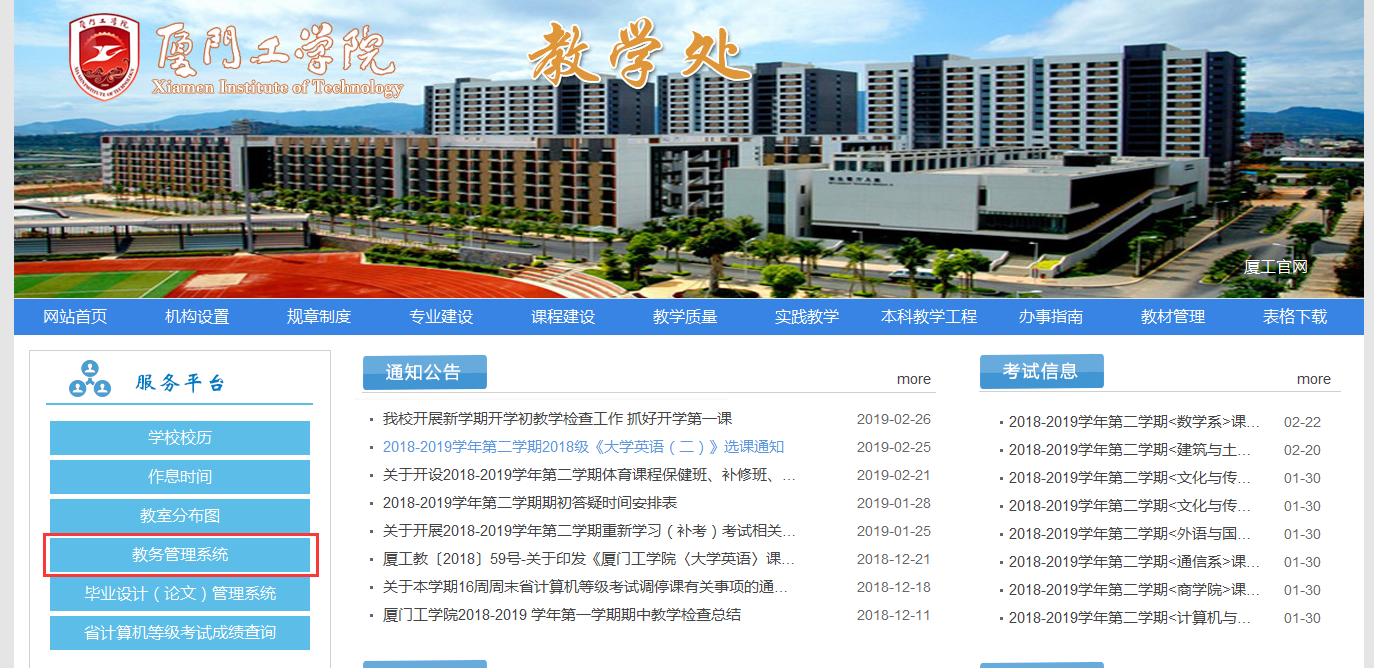 根据实际连接网络情况，选择服务器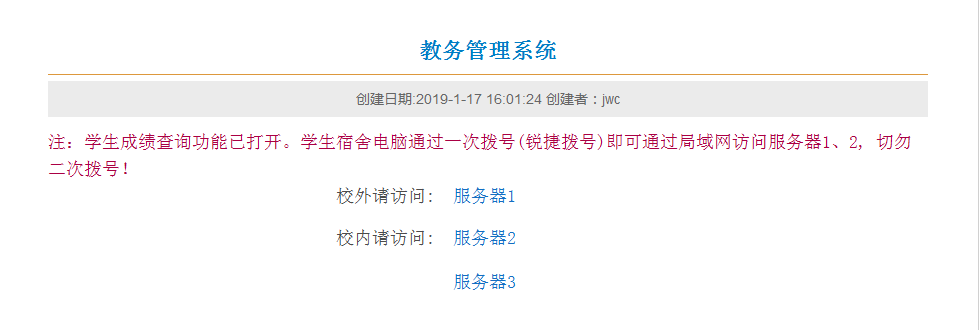 录入用户名（即学号），密码登入系统（初始密码是学号）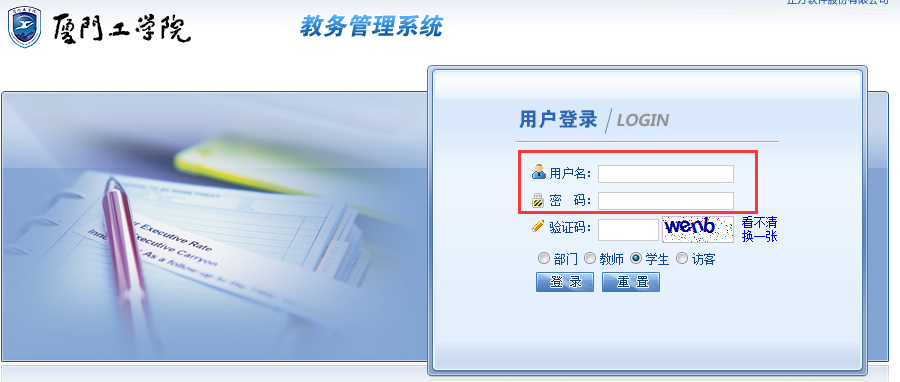 网上选课→专业选修选课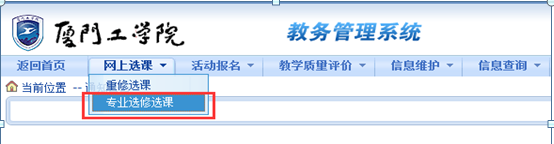 重复课程信息的，先点击【已选课程】，退选后，再重新选择。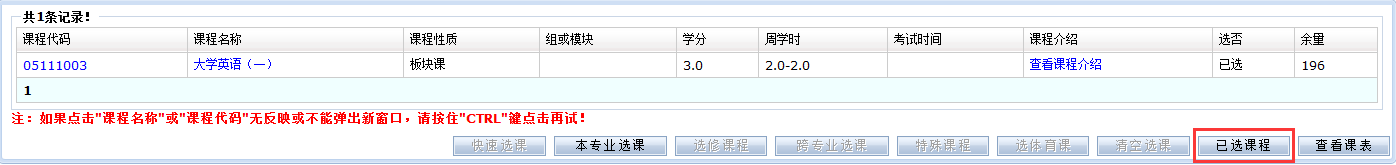 单击蓝色字体‘大学英语（一）’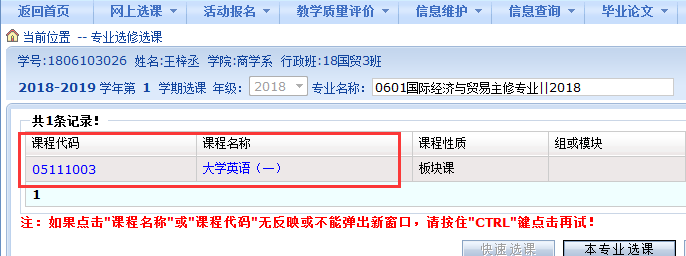 单击‘选定’；注意：弹窗被网页阻止，请点击允许查看！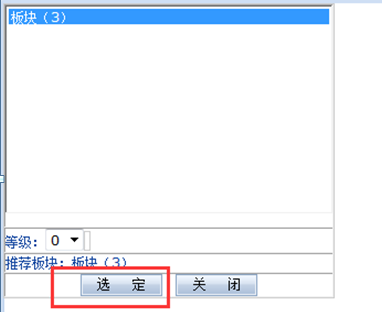 注意：若无弹窗，需要对浏览器的设置进行修改以‘360浏览器’设置为例（ie浏览器，标题上有弹窗提示，点击允许）点击‘设置’→高级设置→勾选去除。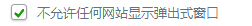 手机端的选课界面忽略‘推荐板块’；注意：弹窗被网页阻止，请点击允许查看！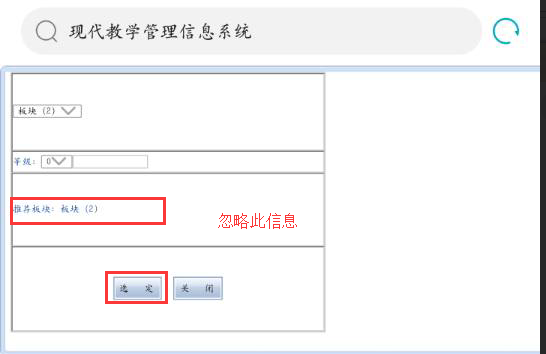 选择对应的A,B班教学班，选择教材‘是，否’（目前不做参考，随便选）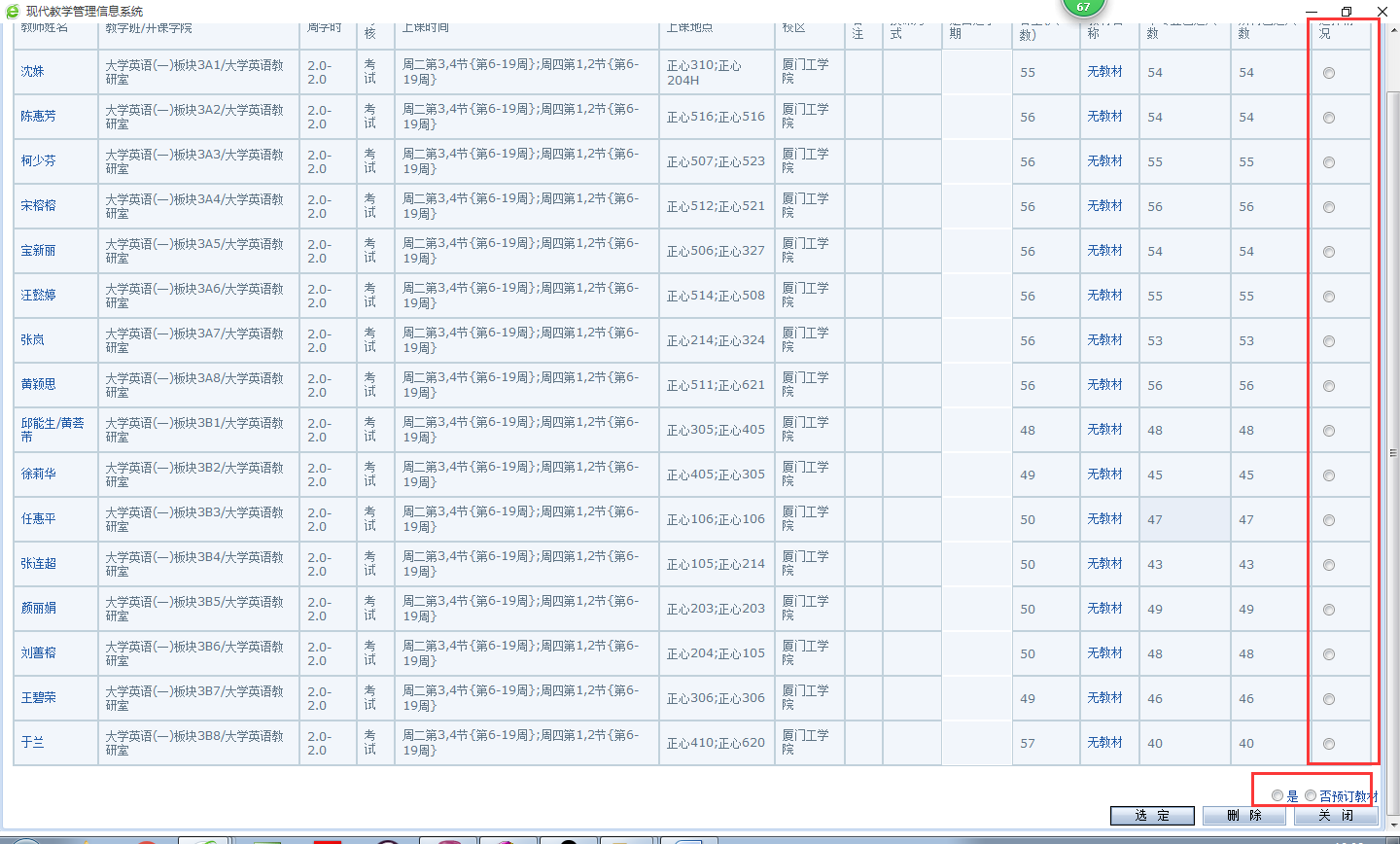 选完课，请查看课表，是否选课成功；按课表时间地点准时上课。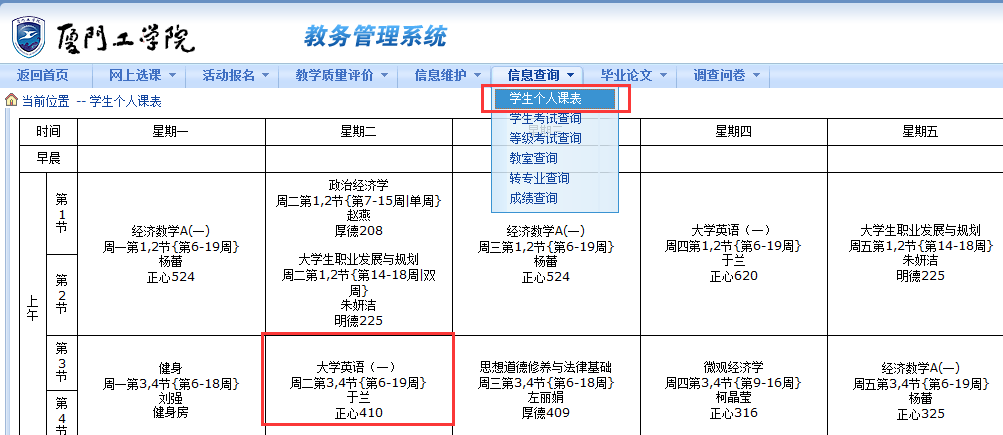 